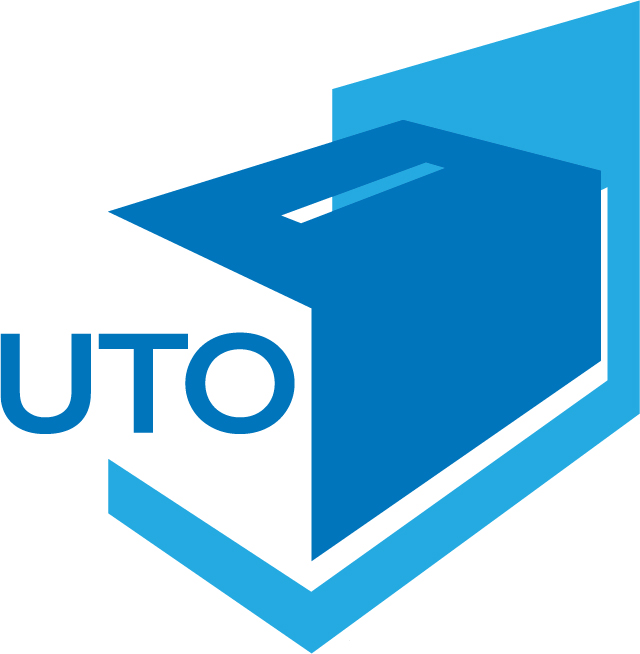 2024 Ofrenda de agradecimiento unida Formulario de aval episcopalUtilice este formulario para todas las solicitudes.TÍTULO DEL PROYECTO:TIPO DE APLICACIÓN:Proceso anual de subvenciones: Diócesis (Iglesia Episcopal)Si se trata de una diócesis de la Iglesia Episcopal, el solicitante entiende que si su diócesis local no paga su cuota en su totalidad o no solicita y recibe una exención, la diócesis y el solicitante no podrán recibir subvenciones o préstamos de la Sociedad Misionera Doméstica y Extranjera, a menos que el Consejo Ejecutivo lo apruebe.  De acuerdo con el Canon I.4.6, (seleccione la respuesta aplicable): Proceso de subvención anual: Provincia (Comunión Anglicana) también requiere la firma del Primado.PARA TODAS LAS APLICACIONES:Nombre de la organización que recibe los fondos. 
(Nota: debe ser una entidad episcopal, es decir, diócesis, parroquia, episcopal 501(c)(3)).Si este proyecto cuenta con una organización 501(c)(3) independiente que recibe los fondos de la subvención, explique de qué manera dicha organización recibe supervisión y rendición de cuentas por parte de una entidad de la Iglesia Episcopal (como se indica en el Enfoque y los Criterios de la Subvención de la UTO).Enumere los funcionarios corporativos de la organización arriba mencionada que reciben los fondos. (Si se trata de un proyecto en una congregación, entonces enumere a los miembros de la junta parroquial; si se trata de un proyecto de la diócesis, entonces enumere a los miembros del Comité Permanente; si se trata de un 501(c)(3) independiente, entonces enumere a los miembros de la Junta Directiva).La entidad que recibe los fondos ha sido auditada en los últimos dos años de acuerdo con los Cánones de la Iglesia Episcopal y/o la Comunión Anglicana y se ha determinado que está en cumplimiento. 
(El solicitante deberá estar preparado para compartir una copia con la Junta de la UTO si lo solicita).SíNoPor favor, comparta con nosotros el nombre y la información de contacto de su actual Coordinador Diocesano de la UTO.Comentarios del Obispo¿Qué es lo que más le entusiasma de este proyecto?Identifique y describa cómo este programa/proyecto apoya el objetivo de la subvención de la UTO del 2024.Aprobación de la solicitud y exención de responsabilidadAl firmar a continuación, indico que la solicitud arriba mencionada es la solicitud aprobada de mi diócesis para el proceso de subvenciones de la UTO de este año y acepto que (Eliminar e Insertar el Nombre de la Organización Ejecutora) utilizará cualquier subvención que la Junta de la Ofrenda Unida de Acción de Gracias (Junta) pueda conceder en la forma descrita en esta solicitud, de conformidad con la legislación aplicable y cumplirá con los requisitos de la Junta y de la Sociedad Misionera Doméstica y Extranjera (DFMS) en cuanto a contabilidad e informes finales. Ni la Junta ni la DFMS serán responsables en modo alguno, y aceptamos indemnizar y eximir de toda responsabilidad a la Junta y a la DFMS por cualquier pérdida, reclamación, gasto o daño que surja, resulte o esté relacionado con cualquier acción que emprendamos o dejemos de emprender, o que pueda emprenderse o dejarse de emprender en nuestro nombre, en relación con dicha subvención y el/los proyecto(s) descrito(s) en esta solicitud.Nombre del Obispo Diocesano (en letra de imprenta o mecanografiada)	Firma del Obispo Diocesano		FechaTenga en cuenta que, si en algún momento decide que ya no aprueba o necesita financiación para esta solicitud, comuniquese inmediatamente con el personal de la UTO.Endoso de la Comunión AnglicanaLa aprobación es necesaria para las provincias anglicanas fuera de la Iglesia Episcopal.Esta Solicitud de Subvención de la Ofrenda Unida de Acción de Gracias del 2024 cuenta con el endoso de la Provincia Anglicana de:Fecha	          Nombre del Primado (en letra de imprenta)	          Firma del Primadola diócesis paga su cuota íntegraa la diócesis se le ha concedido una dispensa durante años (enumerar) la diócesis ha solicitado una dispensa, pero no ha sido informada de su decisión